          ҠАРАР                                                                                          РЕШЕНИЕ25   ноябрь  2020 й.                          № 28-17-3                        25  ноября  2020 г.Дүшəмбикə  ауылы                                                                         село ДушанбековоОб обращении в Центральную избирательную комиссию Республики Башкортостан о возложении полномочий избирательной комиссии сельского поселения Душанбековский сельсовет муниципального района Кигинский район Республики Башкортостан на территориальную избирательную комиссию муниципального района Кигинский район Республики Башкортостан  Руководствуясь пунктом 4 статьи 24 Федерального закона «Об основных гарантиях избирательных прав и права на участие в референдуме граждан Российской Федерации», частью 3 статьи 23 Кодекса Республики Башкортостан о выборах, частью 2 статьи 6 Устава сельского поселения Душанбековский  сельсовет муниципального района Кигинский район Республики Башкортостан, Совет сельского поселения Душанбековский  сельсовет муниципального района Кигинский район Республики Башкортостан    р е ш и л:1. Просить Центральную избирательную комиссию Республики Башкортостан возложить полномочия избирательной комиссии сельского поселения Душанбековский  сельсовет муниципального района Кигинский район Республики Башкортостан на территориальную избирательную комиссию муниципального района Кигинский район Республики Башкортостан, формирующуюся в декабре 2020 года.2. Направить настоящее решение в Центральную избирательную комиссию Республики Башкортостан.Глава сельского поселения                                         Ф.А. ГизатуллинБашkортостан РеспубликаһыныңҠыйғы районымуниципаль районының   Дүшəмбикə ауыл Советы ауыл  билəмəһе Советы(Башkортостан РеспубликаһыныңҠыйғы районы  Дүшəмбикə ауыл Советы ауыл  билəмəһе Советы)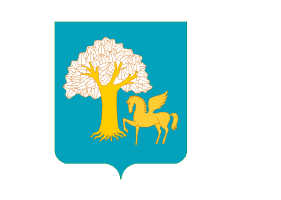 Совет сельского поселенияДушанбековский сельсоветмуниципального районаКигинский районРеспублики Башкортостан(Совет   Душанбековского сельсовета  Кигинского  районаРеспублики Башкортостан)